Додаток 84до рішення виконавчого комітетуМиргородської міської радивід «22» травня 2024 року № 267Керуюча справамивиконавчого комітету				                    Антоніна НІКІТЧЕНКО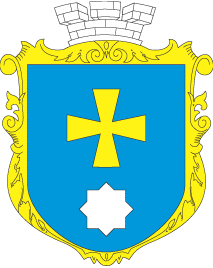 МИРГОРОДСЬКА МІСЬКА РАДАВИКОНАВЧИЙ КОМІТЕТМИРГОРОДСЬКА МІСЬКА РАДАВИКОНАВЧИЙ КОМІТЕТІнформаційна картка Надання матеріальних допомог   Захисникам / Захисницям України та членам їх сімейІК 3-5-51.Орган, що надає послугуУправління соціального захисту населення Миргородської міської ради2.Місце подання документів та отримання результату послугиВідділ «Центр надання адміністративних послуг» виконавчого комітету Миргородської міської ради вул. Гоголя,171/1,  тел/факс (05355) 5-03-18e-mail: cnap_mirgorod@ukr.netВіддалені робочі  місця відділу «Центр надання адміністративних послуг» виконавчого комітету Миргородської міської ради у сільських населених пунктахпонеділок  - четвер з 8.00 до 17.00п’ятниця з 8.00 до 15.45перерва з 12.00 до 12.453Підстава для отримання адміністративної послугиОдноразова грошова допомога потерпілим (пораненим) Захисникам / Захисницям України      Допомога надається  Захисникам / Захисницям України, які зареєстровані (постійно проживають) у населених пунктах Миргородської міської територіальної громади, або є внутрішньо переміщеними особами, що постійно проживають на території Миргородської міської територіальної громади та перебувають на обліку в Управлінні соціального захисту населення Миргородської міської ради Одноразова  матеріальна допомога членам сімей загиблих (померлих) військовослужбовців     Одноразова матеріальна допомога членам сімей загиблих (померлих) після 24 лютого 2022 року військовослужбовців (далі – одноразова допомога) виплачується членам сімей загиблих (померлих) військовослужбовців, які зареєстровані (постійно проживають) у населених пунктах Миргородської міської територіальної громади, або є внутрішньо переміщеними особами, що постійно проживають на території Миргородської міської територіальної громади та перебувають на обліку в Управлінні соціального захисту населення Миргородської міської ради.      Одноразова допомога виплачується одному із членів сім’ї за умови подання письмової згоди довільної форми про виплату  одноразової допомоги цій особі  від інших членів сім’ї.      У разі відсутності членів сім’ї рішення щодо виплати одноразової  допомоги іншим особам, які пов’язані родинними  стосунками з загиблим (померлим), приймається Комісією по наданню одноразової адресної  грошової допомоги жителям Миргородської міської територіальної громади в межах бюджетних коштів, передбачених на таку виплату.       Одноразова допомога виплачується у разі звернення впродовж одного року після сповіщення про загибель (смерть) військовослужбовця у розмірі, встановленому на день смертіЩорічна матеріальна допомога членам сімей загиблих (померлих) Захисників/Захисниць України, та членам сімей загиблих воїнів – інтернаціоналістів    Щорічна допомога виплачується членам сім’ї, зазначених у статтях 10 та 101 Закону України «Про статус ветеранів війни, гарантії їх соціального захисту», які зареєстровані (постійно проживають) у населених пунктах Миргородської міської територіальної громади, або є внутрішньо переміщеними особами, що постійно проживають на території Миргородської міської територіальної громади та перебувають на обліку в Управлінні соціального захисту населення Миргородської міської ради.    Щорічна допомога виплачується одному із членів сім’ї за умови подання письмової згоди довільної форми про виплату  щорічної допомоги цій особі  від інших членів сім’ї загиблого (померлого).     У разі відсутності письмової згоди виплата проводиться рівними частинами всім членам сім’ї загиблого.     У разі відсутності членів сім’ї, визначених  статтею 101 Закону України «Про статус ветеранів війни, гарантії їх соціального захисту», рішення щодо виплати щорічної допомоги іншим особам, які пов’язані родинними  стосунками з загиблим (померлим), приймається Комісією по наданню  одноразової адресної  грошової допомоги жителям Миргородської міської територіальної громади в межах бюджетних коштів, передбачених на таку виплату.Одноразова грошова допомога  Захисникам / Захисницям України     Одноразова грошова допомога Захисникам / Захисницям України (далі - допомога) надається:військовослужбовцям, які з 24.02.2022 року були призвані на військову службу за призовом під час мобілізації, на умовах контракту або добровільно вступили до лав ЗСУ, та зареєстровані (постійно проживають) на території Миргородської міської територіальної громади, або є внутрішньо переміщеними особами, що постійно проживають на території Миргородської міської територіальної та перебувають на обліку в Управлінні соціального захисту населення Миргородської міської ради;особам, які з 24.02.2022 року брали/беруть безпосередню  участь у захисті безпеки населення та інтересів держави у зв’язку з військовою агресією російської федерації проти України, та зареєстровані (постійно проживають) на території Миргородської міської територіальної громади, або є внутрішньо переміщеними особами, що постійно проживають на території Миргородської міської територіальної громади та перебувають на обліку в Управлінні соціального захисту населення Миргородської міської ради;особам, які були залучені до виконання завдань  антитерористичної операції  чи здійснення заходів із забезпечення національної безпеки і оборони, відсічі і стримуванні збройної агресії російської федерації в Донецькій та Луганській областях в районах її проведення і після 24.02.2022 року не брали/ не беруть безпосередню участь у захисті безпеки населення та інтересів держави у зв’язку з військовою агресією російської федерації проти України, та зареєстровані (постійно проживають) на території Миргородської міської територіальної громади.Якщо військовослужбовець або особа, яка бере безпосередню  участь у захисті безпеки населення та інтересів держави у зв’язку з військовою агресією російської федерації проти України, не може особисто звернутися із заявою, допомога виплачується одному із членів його сім’ї, який зареєстрований (постійно проживає) на території Миргородської міської територіальної громади, або є внутрішньо переміщеною особою, що постійно проживає на території Миргородської міської територіальної громади та перебуває на обліку в Управлінні соціального захисту населення Миргородської міської ради. До членів сімей належать:- дружина (чоловік) та їхні неповнолітні діти; - батьки; - повнолітні діти, які перебували на утриманні Захисника/ Захисниці України не мають (і не мали) власних сімей. 4.Перелік документів, необхідних для надання послуги та вимоги до них Одноразова грошова допомога потерпілим (пораненим) Захисникам / Захисницям Українизаява про надання грошової допомоги пораненим;копія сторінок паспорта заявника, що засвідчують особу та місце реєстрації ( ID-картки та  витягу з Єдиного державного демографічного реєстру щодо реєстрації місця проживання);копія довідки  про присвоєння реєстраційного номера облікової картки платника податку (або, у разі відмови від ІПН, копія сторінки паспорта, де є відмітка про наявність права здійснювати будь-які платежі за серією та номером паспорта);акт підтвердження фактичного місця проживання заявника (за потребою);реквізити банківського рахунку для виплати допомоги;копія довідки про обставини  поранення (травми, контузії, каліцтва, захворювання) або  медична довідка за встановленою формою Міністерства охорони здоров’я України;копія довідки про безпосередню участь особи в антитерористичній операції чи у здійсненні заходів із забезпечення національної безпеки і оборони, відсічі і стримування збройної агресії російської федерації в Донецькій і Луганській областях, про участь у заходах, необхідних для забезпечення оборони України, захисту безпеки населення та інтересів держави у зв’язку з військовою агресією російської федерації проти України, або інші документи, що підтверджують участь у бойових діях після 24 лютого 2022р.;копія довідки про взяття на облік внутрішньо переміщеної особи ( у разі звернення ВПО, які перебувають на обліку в УСЗН  Миргородської  міської ради);довіреність Захисника / Захисниці України, посвідчена нотаріусом, або начальником лікувального закладу, його заступником з медичної частини, старшим або черговим лікарем, або командиром (начальником) військової частини (формування, закладу, установи) ( у разі подання заяви довіреною особою Захисника/Захисниці України).Одноразова  матеріальна допомога членам сімей загиблих (померлих) військовослужбовцівзаява члена сім’ї;копія сторінок паспорта заявника, що засвідчують особу та місце реєстрації (ID-картки та витягу з Єдиного державного демографічного реєстру щодо реєстрації місця проживання);копія довідки про присвоєння реєстраційного номера облікової картки платника податку (або, у разі відмови від ІПН, копія сторінки паспорта, де є відмітка про наявність права здійснювати будь-які платежі за серією та номером паспорта);акт підтвердження фактичного місця проживання заявника (за потребою);реквізити рахунку соціальної карти для виплат;копія свідоцтва про смерть загиблого  (померлого) або копія лікарського свідоцтва про смерть (форма 106/о);копія одного із перелічених документів :сповіщення сім’ї (додаток 38 до Інструкції з організації обліку особового складу Збройних Сил України, затвердженої наказом Міноборони України від 26.05.2014 №333);витяг із наказу про виключення військовослужбовця зі списків особового складу Збройних Сил України у зв’язку із загибеллю/смертю;інших документів (повідомлення територіального центру  комплектування та соціальної підтримки про загибель/смерть, донесення військової частини про загибель/смерть, витяг з іменного списку безповоротних витрат тощо);копії документів, що підтверджують родинні стосунки із загиблим/померлим:для дружини/ чоловіка - копія свідоцтва про шлюб (витяг з Державного реєстру актів цивільного стану – далі витяг з ДРАЦС);для дитини – копія свідоцтва про народження дитини (витяг з ДРАЦС);для батьків-  копія свідоцтва про народження загиблого/померлого (витяг з ДРАЦС);для опікунів чи піклувальників над дітьми військовослужбовця – копія рішення про встановлення над дитиною опіки чи піклування;для осіб, які не були членами сім’ї загиблого, але перебували на його утриманні – рішення суду або нотаріально посвідчений  правочин, що підтверджує факт перебування заявника на утриманні загиблого/померлого;письмові згоди від інших членів сім’ї загиблого (померлого) військовослужбовця про виплату допомоги заявнику (за наявністю інших членів сім’ї ); реквізити банківського рахунку для виплати допомоги.	У разі звернення внутрішньо переміщених осіб додатково подаються:копія довідки про взяття на облік внутрішньо переміщеної особи та акт підтвердження фактичного місця проживання заявника.Щорічна матеріальна допомога членам сімей загиблих (померлих) Захисників/Захисниць України, та членам сімей загиблих воїнів – інтернаціоналістівзаява члена сім’ї загиблого;копія сторінок паспорта заявника, що засвідчують особу та місце реєстрації (ID-картки та витягу з Єдиного державного демографічного реєстру щодо реєстрації місця проживання);копія довідки про присвоєння реєстраційного номера облікової картки платника податку (або, у разі відмови від ІПН, копія сторінки паспорта, де є відмітка про наявність права здійснювати будь-які платежі за серією та номером паспорта);  акт підтвердження фактичного місця проживання заявника (за потребою);реквізити банківського рахунку для виплати допомоги.Для первинного звернення  додаються:копія свідоцтва про смерть загиблого  (померлого) або копія лікарського свідоцтва про смерть (форма 106/о);копія одного із перелічених документів :сповіщення сім’ї (додаток 38 до Інструкції з організації обліку особового складу Збройних Сил України, затвердженої наказом Міноборони України від 26.05.2014 №333);витяг із наказу про виключення військовослужбовця зі списків особового складу Збройних Сил України у зв’язку із загибеллю;копія висновку військово-лікарської комісії про причинний зв’язок смерті з наступним формулюванням: “у разі загибелі або смерті внаслідок поранення (контузії чи каліцтва) одержаних під час захисту Батьківщини”;копія документа, який підтверджує безпосередню участь загиблого (померлого) у період воєнного стану у бойових діях або забезпеченні здійснення заходів з національної безпеки і оборони відсічі і стримування збройної агресії російської федерації на території України;інших документів (повідомлення територіального центру комплектування та соціальної підтримки про загибель, донесення військової частини про загибель, витяг з іменного списку безповоротних витрат тощо);копії документів, що підтверджують родинні стосунки із загиблим:для дружини/ чоловіка - копія свідоцтва про шлюб (витяг з Державного реєстру актів цивільного стану – далі витяг з ДРАЦС);для дитини – копія свідоцтва про народження дитини (витяг з ДРАЦС);для батьків-  копія свідоцтва про народження загиблого (витяг з ДРАЦС);для опікунів чи піклувальників над дітьми військовослужбовця – копія рішення про встановлення над дитиною опіки чи піклування;для осіб, які не були членами сім’ї загиблого, але перебували на його утриманні – рішення суду або нотаріально посвідчений  правочин, що підтверджує факт перебування заявника на утриманні загиблого.Для повторного звернення додаються:копії посвідчення члена сім’ї загиблого.У разі відсутності посвідчення члена сім’ї загиблого надаються копії документів, які передбачені для первинного звернення.У разі звернення внутрішньо переміщених осіб додатково подаються:копія довідки про взяття на облік внутрішньо переміщеної особи та акт підтвердження фактичного місця проживання заявника.Одноразова грошова допомога  Захисникам / Захисницям Українизаява Захисника / Захисниці України або члена його сім’ї;копія сторінок паспорта заявника, що засвідчують особу та місце реєстрації (ID-картки та витягу з Єдиного державного демографічного реєстру щодо реєстрації місця проживання);копія довідки про присвоєння реєстраційного номера облікової картки платника податку заявника (або, у разі відмови від ІПН, копія сторінки паспорта, де є відмітка про наявність права здійснювати будь-які платежі за серією та номером паспорта);копія довідки про проходження військової служби Ф-5, видана військовою частиною або ТЦК (для виплати допомоги мобілізованим, контрактникам, добровольцям);копія документа, що підтверджує безпосереднє залучення особи до виконання завдань  антитерористичної операції  чи здійснення заходів із забезпечення національної безпеки і оборони, відсічі і стримуванні збройної агресії російської федерації в Донецькій та Луганській областях в районах її проведення, заходів, необхідних для забезпечення оборони України, захисту безпеки населення та інтересів держави у зв’язку з військовою агресією російської федерації проти України з 24 лютого 2022 року (для виплати допомоги особам, які були залучені до виконання завдань  антитерористичної операції чи здійснення заходів із забезпечення національної безпеки і оборони, відсічі і стримуванні збройної агресії російської федерації в Донецькій та Луганській областях в районах її проведення, брали/беруть безпосередню  участь у захисті безпеки населення та інтересів держави у зв’язку з військовою агресією російської федерації проти України з 24 лютого 2022 року);копії документів, що підтверджують родинні стосунки (у разі звернення членів сім’ї  Захисника / Захисниці України);акт підтвердження фактичного місця проживання заявника (за потребою);реквізити банківського рахунку для виплати допомоги.У разі звернення внутрішньо переміщених осіб додатково подаються:копія довідки про взяття на облік внутрішньо переміщеної особи та акт підтвердження фактичного місця проживання заявника.Під час подання копій документів заявники надають їх оригінали для засвідчення копій.5. Оплата Безоплатно 6.Результат послугиРішення та повідомлення про призначення допомоги або мотивована відмова у призначенні.7. Термін виконанняДо 30 календарних днів8.Спосіб подання документів/ отримання відповіді (результату)Заява разом з необхідними документами подається особисто суб’єктом звернення до відділу «Центр надання адміністративних послуг» виконавчого комітету міської ради. 9.Нормативні акти, якими регламентується надання адміністративної послугиЗакон України «Про адміністративні послуги».Закон України «Про місцеве самоврядування в Україні».Закон України «Про захист персональних даних».Порядок надання матеріальних допомог  Захисникам/Захисницям України та членам їх сімей,  затверджений рішенням 44 сесії Миргородської міської ради 8 скликання від 21.12.2023р. № 420 (із змінами).10.Перелік підстав для відмови у наданні адміністративної послугиОдноразова грошова допомога потерпілим (пораненим) Захисникам / Захисницям України - невідповідність поданих документів;- повторне звернення з тих самих обставин поранення (травми, контузії, каліцтва,   захворювання), якщо допомога була виплачена;- відсутність коштів у бюджеті Миргородської міської територіальної громади.Одноразова  матеріальна допомога членам сімей загиблих (померлих) військовослужбовців- невідповідність поданих документів;- повторне звернення (у разі отримання даного виду матеріальної допомоги);- відсутність коштів у бюджеті Миргородської міської територіальної громади.Щорічна матеріальна допомога членам сімей загиблих (померлих) Захисників/Захисниць України, та членам сімей загиблих воїнів – інтернаціоналістів- невідповідність поданих документів;- відсутність коштів у бюджеті Миргородської міської територіальної громади.Одноразова грошова допомога  Захисникам / Захисницям України- невідповідність поданих документів;- повторне звернення, за винятком обставин, передбачених пунктом 2.4.2 Поряду надання матеріальних допомог  Захисникам/Захисницям України та членам їх сімей;- відсутність коштів у бюджеті Миргородської міської територіальної громади.11Оскарження результату надання послугиДії або бездіяльністю надавача адміністративної послуги можуть бути оскаржені в порядку, встановленому Законом України «Про адміністративну процедуру»:до комісії з розгляду скарг щодо прийнятого адміністративного акта, процедурних рішень, дії чи бездіяльність Миргородської міської ради;до суду